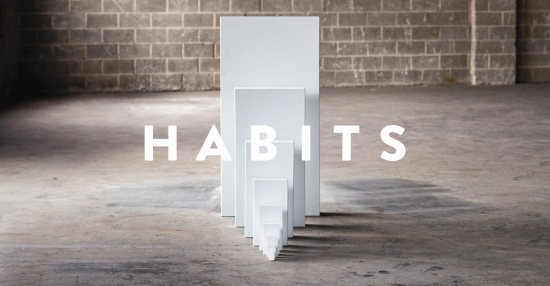 1.	Much of what you normally do is not a result of conscious Choices but of daily Habits40% of actions you take in any given day are not a result of Decisions but are a result of Habits2.	Goals do not determine success; Systems determine successYou do not Rise to the level of your Goals; you Fall to the level of your SystemsWhat was it that Made Daniel who he was? A System3.	Never underestimate how our God can start something Big through one Small habitWhat is something you do every day that is Hard for you? It will indicate that you are DisciplinedTo be Close to God, you must have some Disciplines in your life4.	What is the Significance of a Keystone Habit?There are certain habits in life that, when you have them in Place, they help Propel you on to other helpful, God-honoring disciplines5.	Based on who you want to Become, what One habit do you need to start?Key: It is better if it is not Big. Start SmallWe All have systems. You either have systems by Intent or by DefaultHabit Loop: a Trigger or Cue then Action, Reward and Repeat6.	How do we Start a New Habit?Make it Obvious and make it EasySuccessful people do Consistently what other people do OccasionallyWe don’t have Goal problems; we have System problemsHonolulu Assembly of God  Habits  January 16, 2022